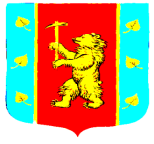 Администрация муниципального образованияКузнечнинское городское поселениемуниципального образования Приозерский муниципальный районЛенинградской области	                                 ПОСТАНОВЛЕНИЯ      от «30» декабря  2016 г.   №_158.О внесении изменений в Постановление администрации МО Кузнечнинское городское поселение № 145 от 28 ноября 2014 года Об утверждении муниципальной  программы  «Развитие культуры и физической культуры и спорта в МО Кузнечнинское городское поселение МО  Приозерский муниципальный район Ленинградской области  на 2014-2016 годы » в новой редакции».В соответствии п. 5.3 Порядка разработки, реализации и оценки эффективности муниципальных программ муниципального образования Кузнечнинское городское поселение муниципального образования Приозерский муниципальный район Ленинградской области, утвержденного Постановлением администрации МО Кузнечнинское городское поселение от 26.12.2013 года № 192 «Об утверждении Порядка разработки, реализации и оценки эффективности муниципальных программ муниципального образования Кузнечнинское городское поселение муниципального образования Приозерский муниципальный район Ленинградской области», в соответствии с положениями Федерального закона от 06.10.2003 года № 131-ФЗ «Об общих принципах организации местного самоуправления в Российской Федерации», Устава МО Кузнечнинское городское поселение МО Приозерский муниципальный район Ленинградской области ,администрация МО Кузнечнинское городское поселение  ПОСТАНОВЛЯЕТ:  1. Внести изменения в Постановление администрации МО Кузнечнинское городское поселение № 145 от 28.11.2014 года «Об утверждении муниципальной программы «Развитие культуры и физической культуры и спорта в МО Кузнечнинское городское поселение МО Приозерский муниципальный район Ленинградской области в 2014-2016гг.» в новой редакции» в части объемов финансирования муниципальной программы на 2016 год: 1.1 В паспорт муниципальной программы «Развитие культуры и физической культуры и спорта в МО Кузнечнинское городское поселение МО Приозерский муниципальный район Ленинградской области в 2014-2016г.г» раздел: объемы и источники финансирования программы -  Всего 29973,6 тыс руб в т.ч на 2016 год 10294,4 тыс.руб1.1.2 Приложение 2 Расходы на реализацию муниципальной программы «Развитие культуры и физической культуры и спорта в МО Кузнечнинское городское поселение МО Приозерский муниципальный район Ленинградской области в 2014-2016г.г.» читать в новой редакции.1.1.3 Приложение 3 План реализации  муниципальной программы «Развитие культуры и физической культуры и спорта в МО Кузнечнинское городское поселение МО Приозерский муниципальный район Ленинградской области в 2014-2016г.г.» читать в новой редакции.1.2 В паспорт подпрограммы «Организация культурно-досуговой деятельности на территории муниципального образования Кузнечнинское городское поселение МО Приозерский муниципальный район Ленинградской области» муниципальной программы «Развитие культуры и физической культуры в муниципальном образовании Кузнечнинское городское поселение МО Приозерский муниципальный район Ленинградской области» на 2014 - 2016 годы раздел : объемы бюджетных ассигнований подпрограммы-  Всего 18655,3 тыс. руб. в т.ч на 2016 год 6428,8 тыс. руб.1.2.1 приложение 2 Расходы на реализацию подпрограммы «Организация культурно-досуговой деятельности на территории муниципального образования Кузнечнинское городское поселение МО Приозерский муниципальный район Ленинградской области» муниципальной программы «Развитие культуры и физической культуры в муниципальном образовании Кузнечнинское городское поселение МО Приозерский муниципальный район Ленинградской области» читать в новой редакции.1.3 В паспорт подпрограммы «Развитие физической культуры в муниципальном образовании Кузнечнинское городское поселение МО Приозерский муниципальный район Ленинградской области» муниципальной программы «Развитие культуры и физической культуры в муниципальном образовании Кузнечнинское городское поселение МО Приозерский муниципальный район Ленинградской области» на 2014-2016 годы раздел: объемы бюджетных ассигнований подпрограммы-  Всего 11318,3 тыс. руб. в т.ч на 2016 год 3865,6 тыс. руб.1.3.1 Приложение 2  Расходы на реализацию подпрограммы «Развитие физической культуры в муниципальном образовании Кузнечнинское городское поселение МО Приозерский муниципальный район Ленинградской области» муниципальной программы «Развитие культуры и физической культуры в муниципальном образовании Кузнечнинское городское поселение МО Приозерский муниципальный район Ленинградской области» на 2014-2016 годы читать в новой редакции.     2. Настоящее Постановление подлежит опубликованию на  сайте сетевого издания СМИ-Ленинградское областное информационное агентство (ЛЕНОБЛИНФОРМ) www.lenoblinform.ru, на официальном сайте МО www.kuznechnoe.lenobl.ru  и вступает в силу с момента опубликования.     3. Контроль за исполнением настоящего постановления оставляю за собой.   Глава  администрации                                                                          Г.А. Галич                      Исполнитель: Паклина Е.В.    Разослано: дело-1, прокуратура-1, бух.адм-1, МКУ КСЦ-1.Паспорт Программы Развитие культуры и физической культуры и спорта в МО Кузнечнинское городское поселение МО  Приозерский муниципальный район Ленинградской    области  на 2014-2016 годы                                                Приложение № 2к постановлению от 30.12.2016г. № 158     Расходы на реализацию муниципальной программы «Развитие культуры и физической культуры муниципального образования Кузнечнинское городское  поселение муниципального образования Приозерский муниципальный район Ленинградской области на 2014-2016 годы».  Приложение № 3 к постановлению от 30.12.2016г. № 158     План реализации муниципальной программы«Развитие культуры и физической культуры в муниципальном образовании Кузнечнинское городское поселение муниципального образования Приозерский муниципальный район Ленинградской области на 2014-2016 годы ».  Приложение № 2к постановлению от 30.12.2016г. № 158    Расходы на реализацию подпрограммы «Организация культурно-досуговой деятельности на территории муниципального образования Кузнечнинское городское  поселение муниципального образования Приозерский муниципальный район Ленинградской области на 2014-2016 годы».  Приложение № 2к постановлению от 30.12.2016 г. №   158    Расходы на реализацию муниципальной подпрограммы «Развитие физической культуры в муниципальном образовании Кузнечнинское городское  поселение муниципального образования Приозерский муниципальный район Ленинградской области на 2014-2016 годы».  Полное наименование программы   Муниципальная программа «Развитие культуры и физической культуры  в муниципальном образовании Кузнечнинское  городское поселение  Приозерского  муниципального  района  Ленинградской области» Сокращенное наименование программы МП «Развитие культуры и физической культуры  на территории муниципального образования Кузнечнинское  городское поселение»    Составляющие  программы  Подпрограмма    « Организация  культурно-досуговой деятельности на территории МО Кузнечнинское городское поселение»Подпрограмма « Развитие физической культуры в МО Кузнечнинское городское поселение»    Заказчик программыАдминистрация муниципального образования  Кузнечнинское городское поселение  МО Приозерский  муниципальный район Ленинградской областиИсполнитель программыМКУ КСЦ «Юбилейный» МО КГПОсновной разработчик программы и исполнитель Директор МКУ КСЦ «Юбилейный» МО КГП ; ведущие специалисты в области культуры и физической культуры. Руководитель программыГлава администрации поселения Источник финансированияБюджет поселения, бюджет  Ленинградской областиИсполнителиАдминистрация муниципального образования  Кузнечнинское  городское поселение  МО  Приозерский  муниципальный район  Ленинградской области, муниципальное  учреждение культуры  и спорта  поселения   Целевые индикаторы  и показатели   муниципальной программыКультура:- Доля  детей посещающих  кружки и студии  культурно-  досуговой направленностиВ 2014 году- 114  человекВ 2015  году-  126 человекВ 2016 году- 126 человек-    Проведение Фестивалей смотров конкурсов, конкурсных  программ  силами  учреждения В 2014 году- 77В 2015  году-77В 2016 году-77-    организация и проведение  в соответствии с календарным планом  культурно - развлекательных мероприятий  разного уровня В 2014 году- 110В 2015  году-110В 2016 году-110- организация и проведение культурно-досуговых и зрелищных мероприятий  по молодёжной политике В   2014 году- 27В 2015  году- 27В 2016 году- 27-   организация  и проведение мероприятий   по увековечиванию памяти павшим воинам В 2014 году - 8В 2015  году -8В 2016 году -8-  организация и проведение мероприятий, направленных на  профилактику социальных   деструкций   В 2014 году - 4В 2015  году - 4В 2016 году - 4- организация  и проведение туристических слётов В 2014 году-   2В 2015  году- 2В 2016 году- 2Спорт:   - Доля  населения,  систематически   занимающегося  физической культурой и спортом: В 14 году-  20%В 15 году-  21%В 16 году-  22%   Доля лиц с ограниченными возможностями здоровья и инвалидов,   систематически занимающихся физической культурой и спортом , в  общей численности  данной категории населения: В 2014 году- 0, 01%В 2015  году-  0.002%В 2016 году- 0.002%Уровень  обеспеченности населения   спортивными сооружениями,  исходя из единовременной пропускной  способности  объектов спорта,  в том числе:-  Количество закрытых  спортивных объектов  приходящихся на одного жителя территории-  0,00067   Количество  спортивных мероприятий  муниципального уровня В 2014 году-   30В 2015  году-  31В 2016 году-  31  Количество  участников  спортивных  мероприятий  муниципального уровняВ 2014 году- 1200В 2015  году- 1200 В 2016 году- 1250 Участие в спортивных мероприятиях  районного и областного уровня :В 2014 году-  12В 2015  году-  12В 2016 году- 12Количество  участников  спортивных  мероприятий    районного и областного уровняВ 2014 году- 118В 2015  году- 118В 2016 году- 118Ожидаемые результатыРеализация программы позволит: - сформировать организационные и финансовые условия для решения локальных проблем в развитии  культуры и физической культуры и  спорта на территории поселения;- повысить эффективность и качество культурно – досуговой деятельности в поселении; - создать         условия       для профессионального роста и творческого совершенствования кадров;- повысить техническую оснащенность и укрепление материально-технической базы муниципальных учреждений культуры поселения;- создать условия для развития общественного партнерства в решении социально-культурных проблем   и усиления взаимодействия общественности с представителями органов местного самоуправления в решении актуальных проблем - рост количества спортивно-активного населения - повышение информированности населения города по вопросам по вопросам физической культуры и спорта, здорового образа жизни; - сохранение количества обучающихся по программам дополнительного образования в подведомственных муниципальных образовательных учреждениях физкультурно-спортивной направленности - увеличение количества спортивно-активного контингента среди инвалидов; - сохранение  команд по игровым видам спорта.  Объёмы и источники финансированияРасходы на реализацию муниципальной программы:2014 год- 9395,02015год- 10284,22016год- 10294,4№строкиИсточники финансированияВсего(тыс. рублей)В том числеВ том числеВ том числе№строкиИсточники финансированияВсего(тыс. рублей)2014 год 2015 год2016 год 123456ОБЩИЕ РАСХОДЫ НА РЕАЛИЗАЦИЮ МУНИЦИПАЛЬНОЙ ПРОГРАММЫОБЩИЕ РАСХОДЫ НА РЕАЛИЗАЦИЮ МУНИЦИПАЛЬНОЙ ПРОГРАММЫОБЩИЕ РАСХОДЫ НА РЕАЛИЗАЦИЮ МУНИЦИПАЛЬНОЙ ПРОГРАММЫОБЩИЕ РАСХОДЫ НА РЕАЛИЗАЦИЮ МУНИЦИПАЛЬНОЙ ПРОГРАММЫОБЩИЕ РАСХОДЫ НА РЕАЛИЗАЦИЮ МУНИЦИПАЛЬНОЙ ПРОГРАММЫВсего: 29973,69395,010284,210294,4в том числе за счет средств:федерального бюджета (плановый объем)620,0310,0310,0---областного бюджета (плановый объем)1959,7887,0811,4261,3местного бюджета (плановый объем)27393,98198,09162,810033,1Прочих источников (плановый объем)------------РАСХОДЫ ПО ПОДПРОГРАММЕ «Организация культурно-досуговой деятельности на территории муниципального образования»РАСХОДЫ ПО ПОДПРОГРАММЕ «Организация культурно-досуговой деятельности на территории муниципального образования»РАСХОДЫ ПО ПОДПРОГРАММЕ «Организация культурно-досуговой деятельности на территории муниципального образования»РАСХОДЫ ПО ПОДПРОГРАММЕ «Организация культурно-досуговой деятельности на территории муниципального образования»РАСХОДЫ ПО ПОДПРОГРАММЕ «Организация культурно-досуговой деятельности на территории муниципального образования»Всего:18655,36061,76164,86428,8в том числе за счет средств:федерального бюджета (плановый объем)------------областного бюджета (плановый объем)1649,7732,0656,4261,3местного бюджета (плановый объем)17005,65329,75508,46167,5Прочих источников (плановый объем)------------РАСХОДЫ ПО ПОДПРОГРАММЕ «Развитие физической культуры в муниципальном образовании»РАСХОДЫ ПО ПОДПРОГРАММЕ «Развитие физической культуры в муниципальном образовании»РАСХОДЫ ПО ПОДПРОГРАММЕ «Развитие физической культуры в муниципальном образовании»РАСХОДЫ ПО ПОДПРОГРАММЕ «Развитие физической культуры в муниципальном образовании»РАСХОДЫ ПО ПОДПРОГРАММЕ «Развитие физической культуры в муниципальном образовании»Всего:11318,33333,34119,43865,6в том числе за счет средств:федерального бюджета (плановый объем)620,0310,0310,0---областного бюджета (плановый объем)310,0155,0155,0---местного бюджета (плановый объем)10388,32868,33654,43865,6прочих источников (плановый объем)------------Наименование подпрограммы, основного мероприятия, мероприятий, реализуемых в рамках основного мероприятияОтветственный исполнитель (Ф.И.О., должность)СрокСрокФинансирование (тыс.руб.)В том числе:В том числе:В том числе:Наименование подпрограммы, основного мероприятия, мероприятий, реализуемых в рамках основного мероприятияОтветственный исполнитель (Ф.И.О., должность)начала реализацииокончания реализацииФинансирование (тыс.руб.)В том числе:В том числе:В том числе:Наименование подпрограммы, основного мероприятия, мероприятий, реализуемых в рамках основного мероприятияОтветственный исполнитель (Ф.И.О., должность)начала реализацииокончания реализацииФинансирование (тыс.руб.)2014 годВторойгод реализацииТретийгод реализации12345678Организация культурно-досуговой деятельности на территории муниципального образования01.01.201431.12.201618655,36061,76164,86 428,8Федеральный бюджет----------Областной бюджет-732,0656,4261,3Местный бюджет-5329,75508,46167,5Прочие источники---------Мероприятие 1.1.16303,15087,25273,45942,5Обеспечение деятельности муниципальных казенных учреждений01.01.201431.12.2016Федеральный бюджет----------Областной бюджет----------Местный бюджет-5087,25273,45942,5Прочие источники---------Мероприятие 1.2.01.01.201431.12.20161649,7732,0656,4261,3Обеспечение выплат стимулирующего характера работникам муниципальных учреждений культуры Ленинградской областиФедеральный бюджет-Областной бюджет-732,0656,4261,3Местный бюджет-Прочие источникиМероприятие 1.3.01.01.201431.12.2016702,5242,5235,0225,0Проведение культурно-досуговых мероприятийФедеральный бюджет-Областной бюджет-Местный бюджет-242,5235,0225,0Прочие источники2. Развитие физической культуры в муниципальном образовании11318,33333,34119,43865,6Федеральный бюджет-310,0310,0---Областной бюджет-155,0155,0---Местный бюджет-2868,33654,43865,6Прочие источники---------Мероприятие 2.1.01.01.201431.12.20169738,52563,53399,43775,6 Обеспечение деятельности муниципальных казенных учрежденийФедеральный бюджет----------Областной бюджет----------Местный бюджет-2563,53399,43775,6Прочие источники---------Мероприятие 2.2.01.01.201431.12.2016339,8149,8100,090,0Организация и проведение спортивных мероприятий и спортивных соревнованийФедеральный бюджет----------Областной бюджет----------Местный бюджет-149,8100,090,0Прочие источникиМероприятие 2.3.01.01.201431.12.20161240,0620,0620,0Мероприятия по формированию доступной среды жизнедеятельности для инвалидов в ЛОФедеральный бюджет-310,0310,0Областной бюджет-155,0155,0---Местный бюджет-155,0155,0---Прочие источники№строкиИсточники финансированияВсего(тыс. рублей)В том числеВ том числеВ том числе№строкиИсточники финансированияВсего(тыс. рублей)2014 год 2015 год2016 год 123456ОБЩИЕ РАСХОДЫ НА РЕАЛИЗАЦИЮ МУНИЦИПАЛЬНОЙ ПОДПРОГРАММЫОБЩИЕ РАСХОДЫ НА РЕАЛИЗАЦИЮ МУНИЦИПАЛЬНОЙ ПОДПРОГРАММЫОБЩИЕ РАСХОДЫ НА РЕАЛИЗАЦИЮ МУНИЦИПАЛЬНОЙ ПОДПРОГРАММЫОБЩИЕ РАСХОДЫ НА РЕАЛИЗАЦИЮ МУНИЦИПАЛЬНОЙ ПОДПРОГРАММЫОБЩИЕ РАСХОДЫ НА РЕАЛИЗАЦИЮ МУНИЦИПАЛЬНОЙ ПОДПРОГРАММЫВсего: 18655,36061,76164,86428.8в том числе за счет средств:федерального бюджета (плановый объем)------------областного бюджета (плановый объем)1649,7732,0656,4261,3местного бюджета (плановый объем)17005,65329,75508,46167,5Прочих источников (плановый объем)------------ПО МЕРОПРИЯТИЯМ «На обеспечение деятельности муниципальных казенных учреждений »ПО МЕРОПРИЯТИЯМ «На обеспечение деятельности муниципальных казенных учреждений »ПО МЕРОПРИЯТИЯМ «На обеспечение деятельности муниципальных казенных учреждений »ПО МЕРОПРИЯТИЯМ «На обеспечение деятельности муниципальных казенных учреждений »ПО МЕРОПРИЯТИЯМ «На обеспечение деятельности муниципальных казенных учреждений »Всего:16303,15087,25273,45942,5в том числе за счет средств:федерального бюджета (плановый объем)------------областного бюджета (плановый объем)------------местного бюджета (плановый объем)16303,15087,25273,45942,5Прочих источников (плановый объем)------------ПО МЕРОПРИЯТИЯМ «Обеспечение выплат стимулирующего характера работникам муниципальных учреждений культуры в ЛО»ПО МЕРОПРИЯТИЯМ «Обеспечение выплат стимулирующего характера работникам муниципальных учреждений культуры в ЛО»ПО МЕРОПРИЯТИЯМ «Обеспечение выплат стимулирующего характера работникам муниципальных учреждений культуры в ЛО»ПО МЕРОПРИЯТИЯМ «Обеспечение выплат стимулирующего характера работникам муниципальных учреждений культуры в ЛО»ПО МЕРОПРИЯТИЯМ «Обеспечение выплат стимулирующего характера работникам муниципальных учреждений культуры в ЛО»Всего:1649,7732,0656,4261,3в том числе за счет средств:федерального бюджета (плановый объем)------------областного бюджета (плановый объем)1649,7732,0656,4261,3местного бюджета (плановый объем)------------прочих источников (плановый объем)------------ПО МЕРОПРИЯТИЯМ «Проведение культурно-досуговых мероприятий»ПО МЕРОПРИЯТИЯМ «Проведение культурно-досуговых мероприятий»ПО МЕРОПРИЯТИЯМ «Проведение культурно-досуговых мероприятий»ПО МЕРОПРИЯТИЯМ «Проведение культурно-досуговых мероприятий»ПО МЕРОПРИЯТИЯМ «Проведение культурно-досуговых мероприятий»Всего:702,5242,5235,0225,0в том числе за счет средств:федерального бюджета (плановый объем)------------областного бюджета (плановый объем)------------местного бюджета (плановый объем)702,5242,5235,0225,0Прочих источников (плановый объем)------------№строкиИсточники финансированияВсего(тыс. рублей)В том числеВ том числеВ том числе№строкиИсточники финансированияВсего(тыс. рублей)2014 год 2015 год2016 год 123456ОБЩИЕ РАСХОДЫ НА РЕАЛИЗАЦИЮ МУНИЦИПАЛЬНОЙ ПОДПРОГРАММЫОБЩИЕ РАСХОДЫ НА РЕАЛИЗАЦИЮ МУНИЦИПАЛЬНОЙ ПОДПРОГРАММЫОБЩИЕ РАСХОДЫ НА РЕАЛИЗАЦИЮ МУНИЦИПАЛЬНОЙ ПОДПРОГРАММЫОБЩИЕ РАСХОДЫ НА РЕАЛИЗАЦИЮ МУНИЦИПАЛЬНОЙ ПОДПРОГРАММЫОБЩИЕ РАСХОДЫ НА РЕАЛИЗАЦИЮ МУНИЦИПАЛЬНОЙ ПОДПРОГРАММЫВсего: 11318,33333,34119,43865,6в том числе за счет средств:федерального бюджета (плановый объем)620,0310,0310,0---областного бюджета (плановый объем)310,0155,0155,0---местного бюджета (плановый объем)10388,32868,33654,43865,6Прочих источников (плановый объем)------------ПО МЕРОПРИЯТИЯМ «Обеспечение деятельности муниципальных казенных учреждений в рамках подпрограммы «Развитие физической культуры в муниципальном образовании Кузнечнинское городское поселение»»ПО МЕРОПРИЯТИЯМ «Обеспечение деятельности муниципальных казенных учреждений в рамках подпрограммы «Развитие физической культуры в муниципальном образовании Кузнечнинское городское поселение»»ПО МЕРОПРИЯТИЯМ «Обеспечение деятельности муниципальных казенных учреждений в рамках подпрограммы «Развитие физической культуры в муниципальном образовании Кузнечнинское городское поселение»»ПО МЕРОПРИЯТИЯМ «Обеспечение деятельности муниципальных казенных учреждений в рамках подпрограммы «Развитие физической культуры в муниципальном образовании Кузнечнинское городское поселение»»ПО МЕРОПРИЯТИЯМ «Обеспечение деятельности муниципальных казенных учреждений в рамках подпрограммы «Развитие физической культуры в муниципальном образовании Кузнечнинское городское поселение»»Всего:9738,52563,53399,43775,6в том числе за счет средств:федерального бюджета (плановый объем)------------областного бюджета (плановый объем)------------местного бюджета (плановый объем)9738,52563,53399,43775,6Прочих источников (плановый объем)------------ПО МЕРОПРИЯТИЯМ «Организация и проведение спортивных мероприятий и спортивных соревнований в рамках подпрограммы «Развитие физической культуры в муниципальном образовании Кузнечнинское городское поселение»»ПО МЕРОПРИЯТИЯМ «Организация и проведение спортивных мероприятий и спортивных соревнований в рамках подпрограммы «Развитие физической культуры в муниципальном образовании Кузнечнинское городское поселение»»ПО МЕРОПРИЯТИЯМ «Организация и проведение спортивных мероприятий и спортивных соревнований в рамках подпрограммы «Развитие физической культуры в муниципальном образовании Кузнечнинское городское поселение»»ПО МЕРОПРИЯТИЯМ «Организация и проведение спортивных мероприятий и спортивных соревнований в рамках подпрограммы «Развитие физической культуры в муниципальном образовании Кузнечнинское городское поселение»»ПО МЕРОПРИЯТИЯМ «Организация и проведение спортивных мероприятий и спортивных соревнований в рамках подпрограммы «Развитие физической культуры в муниципальном образовании Кузнечнинское городское поселение»»Всего:339,8149,8100,090,0в том числе за счет средств:федерального бюджета (плановый объем)------------областного бюджета (плановый объем)------------местного бюджета (плановый объем)339,8149,8100,090,0прочих источников (плановый объем)------------ПО МЕРОПРИЯТИЯМ « Мероприятия гос. программы РФ « Доступная среда» на 2001-2015 годы в рамках подпрограммы «Развитие физ.культуры в муниципальном образовании Кузнечнинское городское поселение»ПО МЕРОПРИЯТИЯМ « Мероприятия гос. программы РФ « Доступная среда» на 2001-2015 годы в рамках подпрограммы «Развитие физ.культуры в муниципальном образовании Кузнечнинское городское поселение»ПО МЕРОПРИЯТИЯМ « Мероприятия гос. программы РФ « Доступная среда» на 2001-2015 годы в рамках подпрограммы «Развитие физ.культуры в муниципальном образовании Кузнечнинское городское поселение»ПО МЕРОПРИЯТИЯМ « Мероприятия гос. программы РФ « Доступная среда» на 2001-2015 годы в рамках подпрограммы «Развитие физ.культуры в муниципальном образовании Кузнечнинское городское поселение»ПО МЕРОПРИЯТИЯМ « Мероприятия гос. программы РФ « Доступная среда» на 2001-2015 годы в рамках подпрограммы «Развитие физ.культуры в муниципальном образовании Кузнечнинское городское поселение»Всего:1240,0620,0620,0---в том числе за счет средств:федерального бюджета (плановый объем)620,0310,0310,0---областного бюджета (плановый объем)310,0155,0155,0---местного бюджета (плановый объем)310,0155,0155,0---прочих источников (плановый объем)